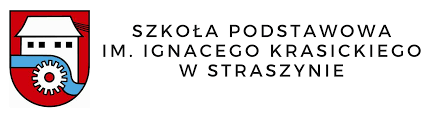 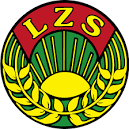 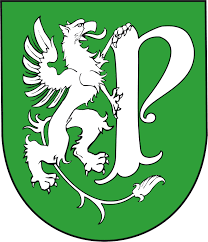 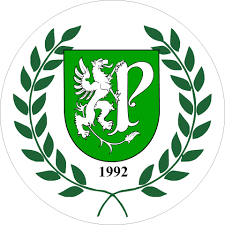 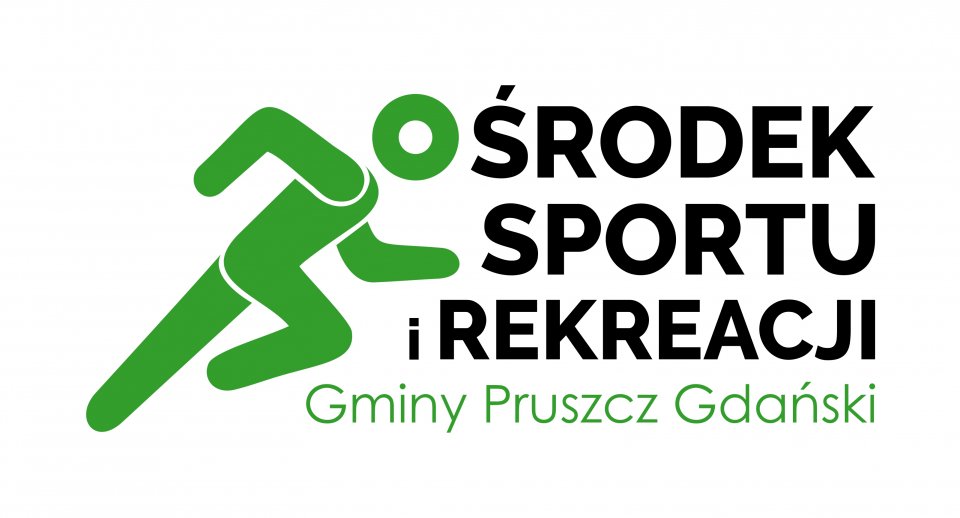 REGULAMINMistrzostw Województwa Pomorskiego Zrzeszenia LZS w tenisie stołowymSTRASZYN, 4 czerwca 2023 r. (NIEDZIELA)I. CEL: - wyłonienie Mistrzów województwa pomorskiego Zrzeszenia LZS w tenisie stołowym   na 2023 rok oraz kadry na Mistrzostwa Polski Zrzeszenia LZS w kategoriach młodzieżowych (młodzik, kadet, junior, młodzieżowiec) z miejsc 1-3, które odbędą się 16-18 czerwca w Brzegu Dolnym.- kontrola aktualnego poziomu wytrenowania zawodników Zrzeszenia LZS.- popularyzacja tenisa stołowego w Zrzeszeniu LZS.II.ORGANIZATORZY: - Klub sportowy GTS LUKS STRASZYN - Pomorskie Zrzeszenie LZS w Gdańsku - Szkoła Podstawowa w StraszynieIII.PARTNERZY ORGANIZACYJNI:- Gmina Pruszcz Gdański - Ośrodek Kultury Sportu i Rekreacji Gminy Pruszcz Gdański- Gminne Towarzystwo Sportowe Pruszcz Gdański IV. PATRONAT- Wójt Gminy Pruszcz Gdański p. Magdalena Kołodziejczak - Prezes Pomorskiego Zrzeszenia LZS p. Piotr Klecha- Dyrektor Szkoły Podstawowej w Straszynie p. Renata Jelińska V. TERMIN I MIEJSCE: Zawody odbędą się w dniu 4 czerwca 2023 r. (NIEDZIELA) w hali im. Andrzeja Grubby w Straszynie, ul. Starogardzka 48 Przyjazd i weryfikacja w dniu 4 czerwca 2023 r. do godz. 10.00, miejsce jak wyżej - Losowanie 10.15- Gry 10.30 VI. UCZESTNICTWO Prawo startu mają zawodnicy i zawodniczki członkowie Zrzeszenia LZS zgodnie z datą urodzenia w kategoriach: • młodzik w wieku 12-13 lat, urodzeni w latach 20010-2011, • kadet w wieku 14-15 lat, urodzeni w latach 2008-2009, • junior w wieku 16-19 lat, urodzeni w latach 2004-2007, • młodzieżowiec w wieku 20-22, lat urodzeni w latach 2001-2003, • senior w wieku od 23 lat, urodzeni w roku 2000 albo wcześniej,Zawodnicy / zawodniczki startują tylko w swoich kategoriach wiekowych VII.PROGRAM MISTRZOSTW Gry pojedyncze w kategoriach wiekowych (jak w pkt VI regulaminu) VIII.ZGŁOSZENIA Zgłoszenia zawodników w każdej kategorii wiekowej dokonują kluby. Zgłoszenia imienne wg poniższego wzoru należy przesłać do 2 czerwca 2023 r. na adres e-mail: witekchyli@o2.pl - Nazwisko i imię, kategoria wiekowa, klub IX.SYSTEM PRZEPROWADZANIA MISTRZOSTW - interpretacja organizatora, zależna od ilości uczestników Losowanie zawodników z jednego klubu w miarę możliwości jak najdalej od siebie XI.NAGRODY za miejsca 1-3 medaleXII. WERYFIKACJA Zawodnicy winni legitymować się: - oświadczeniem rodziców (dla osoby niepełnoletniej) o braku przeciwskazań do udziału w zawodach. Można wypisać takowe na miejscu zawodów. Dorośli podpisują deklarację na miejscuXIII. FINANSOWANIE - Koszty organizacyjne Mistrzostw pokrywa organizator. - Koszty dojazdu pokrywają uczestnicy. - Wpisowe do turnieju 30 zł.XIV. POSTANOWIENIA KOŃCOWE Organizator nie ponosi odpowiedzialności z tytułu:– rzeczy zagubionych i zaginionych podczas imprezy, – za wypadki powstałe z winy uczestników i osób postronnych. - impreza jest ubezpieczona z tytułu LZS, OC i NNW obejmujące zawody oraz dojazd i powrót na zawody.Organizator zastrzega sobie prawo ostatecznej interpretacji niniejszego regulaminu. Decyzje sędziego głównego zawodów w sprawach spornych są ostateczne.                                                                                                                     ORGANIZATORZY						Sekcja tenisa stołowego GTS LUKS STRASZYN